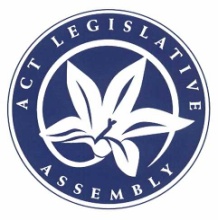 Legislative Assembly for the
Australian Capital Territory2016-2017Questions on Notice PaperNo 2Friday, 17 February 2017_____________________________New questions(30 days expires 19 March 2017)	*66	MR DOSZPOT: To ask the Minister for Health—What is the waiting time for respite care in ACT nursing homes.How does this waiting time compare with NSW.What is the ACT Government’s strategy to increase the number of residential respite care places available in ACT nursing homes.Is respite care for aged persons given in ACT hospitals.Who provides this respite care and who keeps records.On what basis is hospital-based respite care provided.How many bed days, per patient each year for the past five years, have been provided in hospitals for respite care for aged persons.What is the average delay in days to make a transfer due to nursing home beds not being available immediately when it is determined a patient can move from hospital to respite care in a nursing home.Who makes the decision about when a patient can move from hospital to respite care in a nursing home.How long are patients in hospital on average before respite care is given (a) less than one month, (b) between one and 12 months and (c) more than 12 months.	*67	MR DOSZPOT: To ask the Minister for Transport and City Services—What is the current construction program for capital upgrades to community paths.What is the current priority list for community path and cycle lane projects.What is the current design and construct list for community path and cycle lane projects.What is the current design list for community path and cycle lane projects.What is the number of “Fix My Street” requests lodged in relation to the maintenance, upgrade and installation of a community path.How many of those requests referred to in part (5) were resolved (a) between the request being lodged and (i) one month, (ii) two months and (iii) three months after the request was lodged and (b) any time after three months after the request was lodged.Given that the priority list for community path and cycle lane projects generated on 29 January 2016 provided a list of 269 projects for community path and cycle lane projects, how many projects have been agreed (a) to be completed and have subsequently been completed, (b) to be completed but have not been completed and (c) to not be completed.	*68	MR DOSZPOT: To ask the Minister for Transport and City Services—Do all of the local city services depots that manage grass mowing and other maintenance services keep electronic records of the amount of staff time used on various tasks.What is the list of tasks for which staff time is recorded eg grass mowing, shop cleaning etc.Are these called GSO hours; if not, what are they called.Are these records entered into electronic databases in the individual depots.Are these records recorded electronically on a daily basis.How much staff time was used for each of the tasks referred to in part (2) on a (a) weekly and (b) monthly basis from 1 July 2016 to 30 November 2016.Do all of the local city services depots that manage grass mowing and other maintenance services keep electronic records of the amount of machine time used on various tasks.What machine time is recorded.	*69	MRS DUNNE: To ask the Chief Minister—In relation to the ACT Public Sector Healthy Food and Drink Choices policy, when will the proposed ban on fundraising chocolates come into effect in the ACT public sector.What consultation occurred with affected community groups when this policy was developed.Are all vending machines on ACT Government premises compliant with this policy; if not, what actions are being taken to make them compliant with this policy.Are ACT Public Sector employees still able to celebrate birthdays or other special occasions with cake or other foods classified in the red food group.	*70	MRS DUNNE: To ask the Minister for Health—How many neonatal deaths occurred in Canberra hospitals in (a) 2013-14, (b) 2014-15, (c) 2015-16 and (d) 2016-17 (to date).What were the causes of those deaths referred to in part (1).How many of the deaths referred to in part (1) were considered to be preventable.What was the cost of any compensation paid to parents.Were the deaths investigated; if so, by whom; if not, why not.What changes were made to hospital procedures and care programs to prevent future similar causes of death.Were the deaths reported to the Child Death Review Committee; if not, why not.	*71	MRS DUNNE: To ask the Minister for Health—How many patients waiting for a colonoscopy in the ACT received one within the recommended 30 days and how many patients waited longer than 30 days, during 2016-17.How many patients are currently on the waiting list for a colonoscopy and how many of these patients have waited for more than 30 days.What is the median waiting time for a colonoscopy in the ACT.How many patients waiting for a colonoscopy in the ACT received one within the recommended 30 days during 2016-17 and how many patients waited longer than 80 days.	*72	MS LEE: To ask the Minister for the Environment and Heritage—In relation to the ACT’s wind and solar farm capacity, what is the minimum megawatt (MW) requirement for the ACT in each year from 2017 to 2025.What is the current MW production of renewable energy.If the (a) Horndale Wind Farm has a generation capacity of 1 232 566 Megawatt hours (MWh) per year, what is the current generation, (b) Ararat Wind Farm has a generation capacity of 271 700 MWh per year, what is the current generation, (c) Coonooer BridgeWind Farm has a generation capacity of 81 856 MWh per year, what is the current generation, (d) Sapphire Wind Farm has a generation capacity of 349 703 MWh per year, what is the current generation, (e) Mugga Lane Solar Farm has a generation capacity of 22 360 MWh per year, what is the current generation, (f) Williamsdale Solar Farm has a generation capacity of 14 855 MWh per year, what is the current generation, (g) Royalla Solar Farm has a generation capacity of 37 609 MWh per year, what is the current generation and (h) Crookwell 2 Wind Farm has a generation capacity of 304 099 MWh per year, what is the current generation.	*73	MR COE: To ask the Chief Minister—How many staff have left the Chief Minister, Treasury and Economic Development Directorate (CMTEDD) in each of the (a) 2014-15, (b) 2015-16 and (c) 2016-17 to date, financial years.In relation to the staff and financial years referred to in part (1), can the Chief Minister list the number of staff whose employment in the CMTEDD has ended by (a) transfer to another ACT Government agency, (b) retirement, (c) resignation or (d) termination.Of the total number of staff who have left CMTEDD in each of the financial years referred to in part (1), how many were senior management and executive staff.Can the Chief Minister list the total amount paid in each financial referred to in part (1) in final staff entitlements.Can the Chief Minister list the units within the CMTEDD that have lost staff and the total number of staff losses from each unit for the period 1 July 2016 to 15 February 2017.	*74	MR COE: To ask the Chief Minister—Further to the answer to question on notice No 12, dated 7 February 2017, how many of the 12 informal complaints or issues raised regarding workplace bullying in 2015-16 for agencies or authorities under the Chief Minister, Treasury and Economic Development Directorate (CMTEDD) were made by staff in the (a) Land Development Agency and (b) ACT Insurance Authority.How many of the 12 informal complaints or issues raised regarding workplace bullying in the period from 1 July 2016 to 30 November 2016 for agencies or authorities under the CMTEDD were made by staff in the (a) Land Development Agency and (b) ACT Insurance Authority.How many informal complaints or issues raised regarding workplace bullying have been generated in the period since 30 November 2016 for the (a) Land Development Agency, (b) ACT Insurance Authority and (c) remaining areas of the CMTEDD.Do the figures on workplace bullying reveal a problem in the CMTEDD.What is being done to reduce the incidents of workplace bullying in the CMTEDD.	*75	MR COE: To ask the Chief Minister—Can the Chief Minister list the number of Australian Capital Territory (Self-Government) Ministerial Appointment instruments made each year from 2012 to 2016 and the date each instrument was made.Can the Chief Minister outline the reason for the making of each Australian Capital Territory (Self-Government) Ministerial Appointment instrument in 2016.Are Australian Capital Territory (Self-Government) Ministerial Appointment instruments gazetted.	*76	MR COE: To ask the Chief Minister—Can the Chief Minister list the number of Administrative Arrangements made under the Australian Capital Territory (Self-Government) Act 1988 and the Public Sector Management Act 1994 in each year from 2012 to 2016 and the date each Administrative Arrangements were made.Can the Chief Minister outline the reason for the making of each Administrative Arrangements in 2016.Is it a requirement for Administrative Arrangements to be gazetted.Has Administrative Arrangements 2016 (No 5) been gazetted; if so, what was the date of gazettal.	*77	MR COE: To ask the Chief Minister—What is the current full-time equivalent (FTE) of the workforce of the Land Development Agency (LDA).What is the current headcount of the workforce of the LDA.Did the 2015-16 annual report on the State of the Service indicate that in 2015-16 the FTE for the LDA increased by 10.4%; if so, what factors caused that increase.	*78	MR COE: To ask the Minister for Economic Development—What are the responsibilities held by the Land Development Agency to maintain urban areas in the suburbs of the Molonglo Valley.What is the amount that was allocated in (a) 2013-14, (b) 2014-15, (c) 2015-16 and (d) 2016-17 to establish the suburbs of the Molonglo Valley and to undertake maintenance of the Molonglo Valley suburbs.What is the amount that has been spent in (a) 2013-14, (b) 2014-15, (c) 2015-16 and (d) 2016-17 to date, to establish the suburbs of the Molonglo Valley and to undertake maintenance of the Molonglo Valley suburbs.	*79	MR COE: To ask the Treasurer—(1)	What is the total number of vehicles, including motorcycles, currently registered in the ACT.What is the breakdown by vehicle type of the total number of vehicles currently registered in the ACT.What premium rate has been charged in the ACT for compulsory third party (CTP) insurance over the financial years of (a) 2012-13, (b) 2013-14, (c) 2014-15, (d) 2015-16 and (e) 2016-17 to date.How much have motorists paid in total for CTP insurance premiums in the ACT in the financial years of (a) 2012-13, (b) 2013-14, (c) 2014-15, (d) 2015-16 and (e) 2016-17 to date.What is covered by CTP insurance in the ACT.Can the Minister list any additional fees and levies, and the rates of those fees and levies, payable by motorists when registering a vehicle in the ACT.What is the amount which has been received in payment of the additional fees and levies referred to in part (6) for the financial years of (a) 2012-13, (b) 2013-14, (c) 2014-15, (d) 2015-16 and (e) 2016-17 to date.What is the total amount that has been paid out under CTP in the ACT over the financial years of (a) 2012-13, (b) 2013-14, (c) 2014-15, (d) 2015-16 and (e) 2016-17 to date.Can the Minister break down the total amount paid out under CTP in the financial years referred to part (8), into the categories of (a) treatment and care costs, (b) general damages, (c) economic loss and (d) legal costs.Is the CTP rate payable in the ACT still ranked as the second highest rate in Australia.What model is used in the ACT to resolve claims made under CTP.How does the model used in the ACT to resolve claims made under CTP compare to models used in other jurisdictions around Australia.Has any analysis been done of CTP rates and policies in other jurisdictions around Australia to determine if the ACT system is appropriate for the needs of ACT residents.	*80	MR COE: To ask the Treasurer—When was the last progress report on the Capital Works Program finalised.When is the next progress report on the Capital Works Program scheduled to be finalised.What is the frequency of Capital Works progress reports.Will Capital Works Program progress reports continue to be available online on the Treasury website; if so, when will the next Capital Works Program progress report be published online.What was the online publication date of the 2015-16 Capital Works Program June Quarter progress report.	*81	MR COE: To ask the Minister for Justice, Consumer Affairs and Road Safety—Who decided that a new vehicle number plate slogan was required and when.What is the objective of a new vehicle number plate slogan.Can the Minister outline the criteria for assessing proposed vehicle number plate slogans.Who determined how proposed vehicle number plate slogans would be assessed.Can the Minister list the people on the panel of judges assessing proposed vehicle number plates and their expertise.Can the Minister list the dates and duration of the meetings held by the panel of judges.What is the cost of the project to develop and implement a new vehicle number plate slogan and to consider which of the existing slogans should be retained.When will the new vehicle number plate slogan be finalised.Who will make the final decision on the new vehicle number plate slogan and the decision on which of the existing slogans will be retained.When will the new vehicle number plate slogan be available on number plates.Will Canberrans have a choice as to whether their vehicle number plate will include the new slogan, one of the existing slogans or neither slogan.How long will the new vehicle number plate slogan be in use.	*82	MR COE: To ask the Minister for Transport and City Services—Further to the answer to question on notice No 64 which appeared in Questions on Notice Paper No 1, dated 16 December 2016, what was the total payment made by the ACT Government to enable passengers to gain discounts for the cost of Uber travel for their “last leg home” after using the Night Rider bus service in December 2016.How many Night Rider bus service passengers in December 2016 claimed the $10 Uber discount.How many passengers travelled on the Night Rider service in 2015-16.Of the total number of passengers identified in part (3), can the Minister list the number of passengers travelling to (a) Belconnen, (b) Gungahlin and (c) south of the Lake.	*83	MR COE: To ask the Minister for Transport and City Services—What procedures should be followed when a bus transporting school students either breaks down or is involved in a traffic incident.How many times have the procedures referred to in part (1) not been followed in the financial years of (a) 2014-15, (b) 2015-16 and (c) 2016-17 to date.What training is provided to drivers of school buses on the duty of care to students.How many times has a bus transporting school students broken down in the financial years of (a) 2014-15, (b) 2015-16 and (c) 2016-17 to date.	*84	MR COE: To ask the Minister for Transport and City Services—What has been the total cost to establish Transport Canberra in the financial years of (a) 2015-16 and (b) 2016-17 to date.Of the total cost spent to establish Transport Canberra in (a) 2015-16 and (b) 2016-17 to date, how much has been spent on (i) developing the branding for Transport Canberra, (ii) designing new uniforms for Transport Canberra staff, (iii) providing new uniforms for Transport Canberra staff, (iv) promotional material for Transport Canberra and (v) signage for Transport Canberra, including posters.How much is projected to be spent for Transport Canberra in the remainder of the financial year (a) 2016-17 and (b) 2017-18 for (i) designing new uniforms for Transport Canberra staff, (ii) providing new uniforms for Transport Canberra staff and (iii) promotional material for Transport Canberra.Have Transport Canberra staff been consulted on the development of new uniforms; if so, can the Minister outline the consultation process.Can the Minister list any external organisations involved with or consulted about the development and procurement of new uniforms.Can the Minister list the uniform items to be procured for Transport Canberra staff.	*85	MR COE: To ask the Minister for Transport and City Services—(1)	Can the Minister outline the responsibilities held by the Transport Canberra and City Services Directorate to maintain urban areas in the suburbs of the Molonglo Valley.(2)	What is the amount that was allocated in the financial years of (a) 2014-15, (b) 2015-16 and (c) 2016-17 to undertake (i) mowing services, (ii) urban park maintenance, including watering, (iii) tree maintenance and (iv) weeding in Molonglo Valley suburbs.(3)	What is the amount that has been spent in the financial years of (a) 2014-15, (b) 2015-16 and (c) 2016-17 to date, to undertake (i) mowing services, (ii) urban park maintenance, including watering, (iii) tree maintenance and (iv) weeding in Molonglo Valley suburbs.	*86	MR COE: To ask the Minister for Transport and City Services—Can the Minister list the rapid bus services proposed to be introduced in 2017, along with their proposed routes.When will the timetables for the new rapid bus services be released.What is the expected commencement date for each new rapid bus service.Has Transport Canberra sufficient resources, including the buses and drivers, to offer the new rapid bus services.What is the total cost to operate the new rapid bus services in (a) 2016-17, (b) 2017-18 and (c) 2018-19.Will there be a reduction in other Transport Canberra bus services once the new rapid bus services have commenced; if so, can the Minister list the services that will be reduced.What is the cost of the proposed free two-month trial of the new rapid bus services.Will there be any conditions imposed on free travel on the new rapid bus services.	*87	MR COE: To ask the Minister for Transport and City Services—What has been the cost to date to operate the trial of the City Loop bus service (route 101).What has been the cost to date of promoting the trial of the City Loop bus service.How many drivers are required to operate the City Loop bus service.How many other Transport Canberra staff work in support of the City Loop bus service, including standing at the City Bus Station (Stop 3002) to monitor the service or to assist passengers.How frequently does the service run during its hours of operation.What is the total number of people who have travelled on the City Loop bus service to date.On average, how many services in a day operate with (a) no passengers travelling on the bus and (b) less than five passengers travelling on the bus.How many times have buses operating the City Loop bus service broken down.Did the answer to question on notice No 770 of 9 June 2016 refer to the initial phase of the trial; if so, what are the various phases of the trial and the timeframe for each phase.When will the trial of the City Loop bus service conclude.	*88	MR COE: To ask the Minister for Transport and City Services—Why was the Eucalyptus mannifera species, commonly known as Brittle Gum, selected to replace the trees along the median of Northbourne Avenue when this species is known for shedding limbs and it is generally recommended not to plant this species where it can overhang dwellings.How many Eucalyptus mannifera have been purchased for the median of Northbourne Avenue.Where are the Eucalyptus mannifera intended for the median of Northbourne Avenue being stored.Who is responsible for maintaining the Eucalyptus mannifera until the trees are eventually planted.Are the Eucalyptus mannifera intended for the median of Northbourne Avenue being grown in rigid pots; if so, was consideration given to an alternative growing method.What is the cost of (a) purchasing the replacement trees for the median of Northbourne Avenue and (b) storing and maintaining those trees until they are eventually planted.Have any of the Eucalyptus mannifera purchased for the median of Northbourne Avenue died; if so, how many.	*89	MR COE: To ask the Minister for Transport and City Services—How many staff left the former Transport and Municipal Services Directorate, in the month of June 2016 before the establishment of the Transport Canberra and City Services Directorate (TCCSD).How many staff of the former Transport and Municipal Services Directorate were transferred to the Environment and Planning Directorate as a result of administrative changes due to the establishment of the TCCSD.Were any staff made redundant as a result of the establishment of the TCCSD.Were the contracts of any senior management and executive staff of the Transport and Municipal Services Directorate concluded early in the month of June 2016 before the establishment of the TCCSD; if so, (a) how many contracts were concluded and (b) can the Minister provide, for each contract concluded early due to the establishment of the TCCSD, (i) the date each individual was advised that their contract was to conclude early, (ii) the date each individual’s contract was formally concluded, (iii) if each individual was required to take leave following the advice that their contract was to be concluded and the date of effect of the conclusion and the period of that leave, (iv) the nature of the advice provided to each individual regarding their options following the decision to conclude his or her contract, (v) the date that any individual whose contract was concluded early went on leave before the formal conclusion of their contract, (vi) the date that each individual’s contract would ordinarily have concluded but for the decision to establish the TCCSD and (vii) the gross payout that each individual received as a result of the early conclusion of his or her contract.	*90	MR COE: To ask the Minister for Transport and City Services—What is the current status of the Capital Works Forward Program of local shopping centre upgrade projects in 2016-2017.What is the current status of the planning and conceptual design for the (a) Duffy, (b) Campbell, (c) Kaleen (Gwydir Square) and (d) Fraser local shopping centres.When is the consultation process expected to commence for works at the (a) Duffy, (b) Campbell, (c) Kaleen (Gwydir Square) and (d) Fraser local shopping centres.	*91	MR COE: To ask the Minister for Transport and City Services—Can the Minister list the Park and Ride facilities located in the ACT, together with the number of parking spaces (permit and non-permit spaces) at each location and indicate which locations have secure storage for bicycles.Can the Minister list the Park and Ride facilities where parking permits are required to be displayed.Is there a cost to obtain a permit to park at Park and Ride facilities.Why are parking permits limited to a three month validity period.Why are users required to have a minimum travel credit on a MyWay card or an active autoload direct debit payment in place in order to obtain a parking permit.Are any checks undertaken to ensure that a parking permit holder who parks their vehicle at a Park and Ride facility does continue their journey by public transport.What options are open to those residents who use public transport infrequently, but who may wish to access a Park and Ride facility on those occasions when they travel by public transport.Is there a limit on the number of parking permits issued each year by Transport Canberra.How many residents have been issued with park and ride permits in the (a) 2014-15, (b) 2015-16 and (c) 2016-17 to date financial years.Does Transport Canberra monitor the use of Park and Ride facilities to determine if the facilities are being used and are meeting the needs of public transport users; if so, when was the last review of the usage of Park and Ride facilities undertaken.	*92	MR COE: To ask the Minister for Transport and City Services—What was the process leading to the decision to increase public transport fares in the ACT as from 14 January 2017.Have public transport fares in the ACT increased above the inflation rate; if so, why.Who approved the increase in public transport fares.Why was the announcement about the increase in public transport fares made on 22 December 2016.How much additional revenue is expected to be generated by the increase in public transport fares.When will the public transport fares in the ACT next be reviewed.What is the expected cost of the 12 month trial of free off peak MyWay travel for senior and concession car holders.How many cash transactions were made on public transport in the ACT in the financial years of (a) 2014-15, (b) 2015-16 and (c) 2016-17 to date.Is any consideration being given to phasing out cash transactions on public transport in the ACT.	*93	MR COE: To ask the Minister for Transport and City Services—How many new buses have been (a) purchased or (b) leased for the Transport Canberra fleet in the financial years of (i) 2015-16 and (ii) 2016-17 to date.How much has been spent on (a) purchasing or (b) leasing the buses listed to in part (1).How many more buses does the ACT Government expect to (a) purchase or (b) lease for the remainder of the 2016-17 financial year.What is the estimated cost of (a) purchasing or (b) leasing the buses listed in part (3).What is the age of the Transport Canberra bus fleet, broken down into five-year brackets.How many buses in the Transport Canberra fleet do not feature air conditioning or climate control systems.When will the buses listed in part (6) be replaced.	*94	MR COE: To ask the Minister for Transport and City Services—Has the trial, announced on 9 December 2015, of road safety measures around a limited number of Canberra schools concluded, if so, what was the outcome of the trial.Will bigger and better road safety signage, dedicated crossings, traffic islands and alternative drop-off and pick-up points close to schools be installed around Canberra’s schools; if so, (a) what is the budget allocation for this work in (i) 2016-17 and (ii) 2017-18 and (b) is there a priority list for this work.Will the road safety measures be implemented at both public and private schools in the ACT; if so, can the Minister list the schools where improved road safety measures will be installed in (a) 2016-17 and (b) 2017-18.	*95	MR WALL: To ask the Chief Minister—In relation to payments made from the ACT Government on 20 December 2016 to Colliers International (ACT) Pty Ltd, (a) what are the addresses of the properties that each rental payment relates to and (b) who is the owner or landlord of each property.In relation to payments made from the ACT Government on 20 December 2016 to Knight Frank Australia Pty, (a) what are the addresses of the properties that each rental payment relates to and (b) who is the owner or landlord of each property.In relation to payments made from the ACT Government on 20 December 2016 to the Trustee for 96 King William Street Trust, (a) what are the addresses of the properties that each rental payment relates to, (b) who is the owner or landlord of each property and (c) who is the Trustee for 96 King William Street Trust.In relation to payments made from the ACT Government on 20 December 2016 to The Trustee for Blackwall Telstra Trust, (a) what are the addresses of the properties that each rental payment relates to, (b) who is the owner or landlord of each property and (c) who is the Trustee for the Blackwall Telstra Trust.In relation to payments made from the ACT Government on 22 December 2016 to Canberra Airport Pty Ltd, (a) what are the addresses of the properties that each rental payment relates to and (b) who is the owner or landlord of each property.In relation to payments made from the ACT Government on 22 December 2016 to Colliers International (ACT) Pty Ltd, (a) what are the addresses of the properties that each rental payment relates to and (b) who is the owner or landlord of each property.In relation to payments made from the ACT Government on 22 December 2016 to Raine and Horne Commercial Canberra, (a) what are the addresses of the properties that each rental payment relates to and (b) who is the owner or landlord of each property.In relation to payments made from the ACT Government on 22 December 2016 to the Reserve Bank of Australia, (a) what are the addresses of the properties that each rental payment relates to and (b) who is the owner or landlord of each property.In relation to payments made from the ACT Government on 22 December 2016 to Savills ACT Pty Ltd, (a) what are the addresses of the properties that each rental payment relates to and (b) who is the owner or landlord of each property.In relation to payments made from the ACT Government on 22 December 2016 to the Trustee for Debra Nominees No2 Trust and the Trustee for Nectaria Nominees No2 Trust, (a) what are the addresses of the properties that each rental payment relates to and (b) who is the owner or landlord of each property.In relation to payments made from the ACT Government on 22 December 2016 to the Trustee for the Scithom Unit Trust, (a) what are the addresses of the properties that each rental payment relates to, (b) who is the owner or landlord of each property and (c) who is the Trustee for the Scithom Unit Trust.In relation to payments made from the ACT Government on 22 December 2016 to Willemsen Property Corporation, (a) what are the addresses of the properties that each rental payment relates to and (b) who is the owner or landlord of each property.	*96	MR WALL: To ask the Chief Minister—In relation to payments made from the ACT Government on 29 November 2016 to Canberra Airport Pty Ltd, (a) what are the addresses of the properties that each rental payment relates to and (b) who is the owner or landlord of each property.In relation to payments made from the ACT Government on 29 November 2016 to Knight Frank Australia, (a) what are the addresses of the properties that each rental payment relates to and (b) who is the owner or landlord of each property.In relation to payments made from the ACT Government on 29 November 2016 to Raine and Horne Commercial Canberra, (a) what are the addresses of the properties that each rental payment relates to and (b) who is the owner or landlord of each property.In relation to payments made from the ACT Government on 29 November 2016 to the Reserve Bank of Australia, (a) what are the addresses of the properties that each rental payment relates to and (b) who is the owner or landlord of each property.In relation to payments made from the ACT Government on 29 November 2016 to Savills ACT Pty Ltd, (a) what are the addresses of the properties that each rental payment relates to and (b) who is the owner or landlord of each property.In relation to payments made from the ACT Government on 29 November 2016 to the Trustee for 96 King William Street Trust, (a) what are the addresses of the properties that each rental payment relates to, (b) who is the owner or landlord of each property and (c) who is the Trustee for 96 King William Street Trust.In relation to payments made from the ACT Government on 29 November 2016 to the Trustee for Blackwall Telstra Trust, (a) what are the addresses of the properties that each rental payment relates to, (b) who is the owner or landlord of each property and (c) who is the Trustee for the Blackwall Telstra Trust.In relation to payments made from the ACT Government on 29 November 2016 to the Trustee for Debra Nominees No2 Trust and The Trustee for Nectaria Nominees No2 Trust, (a) what are the addresses of the properties that each rental payment relates to and (b) who is the owner or landlord of each property.In relation to payments made from the ACT Government on 29 November 2016 to the Trustee for the Scithom Unit Trust, (a) what are the addresses of the properties that each rental payment relates to, (b) who is the owner or landlord of each property and (c) who is the Trustee for the Scithom Unit Trust.In relation to payments made from the ACT Government on 29 November 2016 to Willemsen Property Corporation, (a) what are the addresses of the properties that each rental payment relates to and (b) who is the owner or landlord of each property.	*97	MR WALL: To ask the Chief Minister—In relation to payments made from the ACT Government on 25 October 2016 to Canberra Airport Pty Ltd, (a) what are the addresses of the properties that each rental payment relates to and (b) who is the owner or landlord of each property.In relation to payments made from the ACT Government on 25 October 2016 to Colliers International (ACT) Pty Ltd, (a) what are the addresses of the properties that each rental payment relates to and (b) who is the owner or landlord of each property.In relation to payments made from the ACT Government on 25 October 2016 to Knight Frank Australia Pty Ltd, (a) what are the addresses of the properties that each rental payment relates to, (b) who is the owner or landlord of each property.In relation to payments made from the ACT Government on 25 October 2016 to Raine and Horne Commercial Canberra, (a) what are the addresses of the properties that each rental payment relates to and (b) who is the owner or landlord of each property.In relation to payments made from the ACT Government on 25 October 2016 to Savills ACT Pty Ltd, (a) what are the addresses of the properties that each rental payment relates to and (b) who is the owner or landlord of each property.In relation to payments made from the ACT Government on 25 October 2016 to Rolfe Property Services Pty Ltd, (a) what are the addresses of the properties that each rental payment relates to and (b) who is the owner or landlord of each property.In relation to payments made from the ACT Government on 25 October 2016 to the Trustee for 96 King William Street Trust, (a) what are the addresses of the properties that each rental payment relates to, (b) who is the owner or landlord of each property and (c) who is the Trustee for 96 King William Street Trust.In relation to payments made from the ACT Government on 25 October 2016 to the Trustee for Blackwall Telstra Trust, (a) what are the addresses of the properties that each rental payment relates to, (b) who is the owner or landlord of each property and (c) who is the Trustee for 96 King William Street Trust.In relation to payments made from the ACT Government on 25 October 2016 to the Trustee for Debra Nominees No2 Trust and the Trustee for Nectaria Nominees No2 Trust, (a) what are the addresses of the properties that each rental payment relates to and (b) who is the owner or landlord of each property.In relation to payments made from the ACT Government on 25 October 2016 to the Trustee for the Scithom Unit Trust, (a) what are the addresses of the properties that each rental payment relates to and (b) who is the owner or landlord of each property.In relation to payments made from the ACT Government on 25 October 2016 to Willemsen Property Corporation, (a) what are the addresses of the properties that each rental payment relates to and (b) who is the owner or landlord of each property?In relation to payments made from the ACT Government on 27 October 2016 to SG Fleet Australia Pty Ltd, (a) what are the addresses of the properties that each rental payment relates to and (b) who is the owner or landlord of each property.	*98	MR WALL: To ask the Treasurer—In relation to payments made from the ACT Government on 2 July 2015 to Ray White Commercial, what (a) property was sold and (b) was the sale price of the property sold.In relation to payments made from the ACT Government on 7 July 2015 to Micromex Research, what was the market research for.In relation to payments made from the ACT Government on 7 July 2015 to Motivator Media Pty Ltd, what (a) goods or services were provided for the two payments and (b) was the nature of the goods or services provided.In relation to payments made from the ACT Government on 7 July 2015 to Regional Publishers Pty Ltd, what products or services were delivered as part of these payments.In relation to payments made from the ACT Government on 8 July 2015 to Hawkins Civil Pty Ltd, (a) what was this project for, (b) who are the joint partners and (c) how are costs distributed between partners.In relation to payments made from the ACT Government on 14 July 2015 to Pinc Group Pty Ltd, what were the advisory services for.In relation to payments made from the ACT Government on 16 July 2015 to Capital Education and Tourism, (a) what does this project seek to do and (b) who else was involved in the project.In relation to payments made from the ACT Government on 16 July 2015 to Out and About Landscapes, (a) what was this project for, (b) who are the joint partners and (c) how are costs distributed between partners.In relation to payments made to from the ACT Government on 30 July 2015 to National Capital Attractions, at what stage is this project at.	*99	MR WALL: To ask the Treasurer—In relation to payments made from the ACT Government on (a) 4 August 2015 and (b) 27 August 2015 to Scinta Pty Ltd, what (i) goods or services were delivered for the payment and (ii) was the purpose of the goods or services.In relation to payments made from the ACT Government on 4 August 2015 to Canberra Convention Bureau, (a) what was the scope of the marketing program and (b) how are the costs shared in relation to the program.	*100	MR WALL: To ask the Treasurer—In relation to payments made from the ACT Government on 8 September 2015 to Talent International (ACT) Pty Ltd, what (a) goods or services were delivered and (b) is the purpose of the goods or services delivered.In relation to payments made from the ACT Government on 15 September 2015 to SMS Consulting Group Ltd, what (a) goods or services were delivered and (b) is the purpose of the goods or services delivered.In relation to payments made from the ACT Government on 15 September 2015 to KPMG, what was the scope of the project.In relation to payments made from the ACT Government on 22 September 2015 to Victoria University, what was this report on.In relation to payments made from the ACT Government on 22 September 2015 to Talent International (ACT) Pty Ltd, what (a) goods or services were delivered and (b) was the purpose of the goods or services delivered.In relation to payments made from the ACT Government on 29 September 2015 to Sue Packer, what was the scope of this consultancyIn relation to payments made from the ACT Government on 29 September 2015 to SV Forum, (a) what was the trade mission for, (b) what was the total cost of the trade mission and (c) who attended the trade mission. In relation to payments made from the ACT Government on 29 September 2015 to Scinta Pty Ltd, what (a) goods or services were delivered and (b) was the purpose of the goods or services delivered.	*101	MR WALL: To ask the Treasurer—In relation to payments made from the ACT Government on 6 October 2015 to SMS Consulting Group Pty Ltd, what (a) goods or services were delivered and (b) was the purpose of the goods or services delivered.In relation to payments made from the ACT Government on 6 October 2015 to Leaves Away Pty Ltd, which schools were part of the invoice.In relation to payments made from the ACT Government on 20 October 2015 to Talent International (ACT) Pty Ltd, what (a) goods or services were provided and (b) was the purpose of these goods or services.In relation to payments made from the ACT Government on 22 October 2015 to Talent International (ACT) Pty Ltd, what (a) goods or services were provided and (b) was the purpose of these services.In relation to payments made from the ACT Government on 17 October 2015 to Trades and Labour Council of ACT Inc, (a) what goods or services were delivered, (b) what training was delivered, (c) how was the supplier chosen and (d) what period is the payment for.In relation to payments made from the ACT Government on 17 October 2015 to Professionals Holdings Pty Ltd, what (a) goods or services were delivered and (b) was the purpose of these goods or services.In relation to payments made from the ACT Government on 29 October 2015 to Scinta Pty Ltd, what (a) goods or services were delivered and (b) was the purpose of these goods or services.	*102	MR WALL: To ask the Treasurer—In relation to payments made from the ACT Government on 3 November 2015 to Indec Consulting, what (a) goods or services were delivered and (b) was the purpose of the goods or services delivered.In relation to payments made from the ACT Government on 3 November 2015 to Dan and Dan Landscaping Pty Ltd, (a) what was the project for, (b) who are the joint partners and (c) how are costs distributed between partners.In relation to payments made from the ACT Government on 5 November 2015 to Dynamic Sports Facilities Pty Ltd, (a) what was the project for, (b) who are the joint partners and (c) how are costs distributed between partners.In relation to payments made from the ACT Government on 10 November 2015 to PriceWaterhouseCoopers – Australia Firm, what  (a) goods or services were delivered and (b) was the purpose of these goods or services.In relation to payments made from the ACT Government on 10 November 2015 to the Trustee for Birdanco Practice Trust, what (a) goods or services were delivered and (b) was the purpose of these goods or services.In relation to payments made from the ACT Government on 12 November 2015 to Pet Tech Pty Ltd, what (a) was the total cost of the contract and (b) is the system for.In relation to payments made from the ACT Government on 19 November 2015 to Quality Learning Australia Pty Ltd, what was the invoice for.In relation to payments made from the ACT Government on 26 November 2015 to Australian Council for Educational Research Ltd, what was the scope of the assessment.	*103	MR WALL: To ask the Treasurer—In relation to payments made from the ACT Government on 1 December 2015 to Goldsmith Civil and Environmental, (a) what was the invoice for, (b) what was the date of service delivery and (c) how was the supplier engaged.In relation to payments made from the ACT Government on 1 December 2015 to International Asbestos Removal Pty Ltd, (a) what was the invoice for, (b) what was the date of service delivery and (c) how was the supplier engaged.In relation to payments made from the ACT Government on 1 December 2015 to Robson Environmental, (a) what was the invoice for, (b) what was the date of service delivery and (c) how was the supplier engaged.In relation to payments made from the ACT Government on 1 December 2015 to KPMG, what was the scope of the consultation.In relation to payments made from the ACT Government on 3 December 2015 to Dale and Hitchcock Civil Engineering and LandSc, (a) what was the invoice for, (b) what was the date of service delivery and (c) how was the supplier engaged.In relation to payments made from the ACT Government on 8 December 2015 to Dale and Hitchcock Civil Engineering and LandSc, (a) what was the invoice for, (b) what was the date of service delivery and (c) how was the supplier engaged.In relation to payments made from the ACT Government on 8 December 2015 to Goldsmith Civil and Environmental, (a) what was the invoice for, (b) what was the date of service delivery and (c) how was the supplier engaged.In relation to payments made from the ACT Government on 9 December 2015 to PriceWaterhouseCooper – Australian Firm, what (a) goods or services were delivered, (b) was the purpose of these goods or services and (c) was the scope of the engagement.In relation to payments made from the ACT Government on 10 December 2015 to Dale and Hitchcock Civil Engineering and LandSc, (a) what was the invoice for, (b) what was the date of service delivery and (c) how was the supplier engaged.In relation to payments made from the ACT Government on 15 December 2015 to International Asbestos Removal Pty Ltd, (a) what was the invoice for, (b) what was the date of service delivery and (c) how was the supplier engaged.In relation to payments made from the ACT Government on 15 December 2015 to Gate Ways Education, what (a) products, programs or services were delivered and (b) were the terms of the contract.In relation to payments made from the ACT Government on 15 December 2015 to Dale and Hitchcock Civil Engineering and LandSc, (a) what was each invoice for, (b) what was each date of service delivery and (c) how was the supplier engaged at each time.In relation to payments made from the ACT Government on 22 December 2015 to Trades and Labour Council of ACT Inc, what (a) training is being delivered and (b) period is the payment for.In relation to payments made from the ACT Government on 22 December 2015 to The WorkSydney Pty Ltd, what was delivered in exchange for each payment.In relation to payments made from the ACT Government on 22 December 2015 to the Australian Council for Educational Research, what is this contract for.In relation to payments made from the ACT Government on 22 December 2015 to the Australian National University, what (a) is the scope of the project and (b) is the total cost of the project.In relation to payments made from the ACT Government on 23 December 2015 to C M Dale and Hitchcock and A M McKenna, (a) what was the invoice for, (b) what was the date of service delivery and (c) how was the supplier engaged.	*104	MR WALL: To ask the Treasurer—In relation to payments made from the ACT Government on 5 January 2016 to Aus Recent Pty Ltd, what was the scope of the advice.In relation to payments made from the ACT Government on 5 January 2016 to Medium Rare Content Agency Pty Ltd, what goods, products or services were delivered.In relation to payments made from the ACT Government on 12 January 2016 to Marsh Pty Ltd, what was the scope of the advice.	*105	MR WALL: To ask the Treasurer—In relation to payments made from the ACT Government on 2 February 2016 to Australian Council for Educational Research Ltd, what was this payment for.In relation to payments made from the ACT Government on 2 February 2016 to Monarch Building Solutions Pty Ltd, what upgrade work was undertaken.In relation to payments made from the ACT Government on 4 February 2016 to Can Disk Chemicals Pl ta The Cleaning Warehouse, what was the purpose of this purchase.In relation to payments made from the ACT Government on 9 February 2016 to Annasson Painting and Maintenance Pty Ltd, what upgrade work was undertaken.In relation to payments made from the ACT Government on 9 February 2016 to ARIS Building Services Pty Ltd, what upgrade work was undertaken.In relation to payments made from the ACT Government on 9 February 2016 to the Australian National University, what was the scope of the project.In relation to payments made from the ACT Government on 9 February 2016 to University of Western Sydney, what is the scope of this work.In relation to payments made from the ACT Government on 10 February 2016 to Hay Group Pty Ltd, what is the scope of this work?In relation to payments made from the ACT Government on 11 February 2016 to Monarch Building Solutions Pty Ltd, what upgrade work was undertaken.In relation to payments made from the ACT Government on 11 February 2016 to Woods Furniture Pty Ltd, what is the purpose of this purchase.In relation to payments made from the ACT Government on 11 February 2016 to Worksydney Pty Ltd, what goods or services were delivered.In relation to payments made from the ACT Government on 16 February 2016 to COBUL Constructions, what upgrade work was undertaken for each payment.In relation to payments made from the ACT Government on 18 February 2016 to Binutti Constructions Pty Limited, (a) what was the project for, (b) who are the joint partners and (c) how are costs distributed between partners.In relation to payments made from the ACT Government on 23 February 2016 to Pro Plumbing and Gasfitting Trust, what upgrade work was undertaken.In relation to payments made from the ACT Government on 23 February 2016 to RADMO Construction Australia Pty Ltd, what upgrade work was undertaken.In relation to payments made from the ACT Government on 23 February 2016 to Worksydney Pty Ltd, what goods or services were delivered.In relation to payments made from the ACT Government on 23 February 2016 to Tri-Delt Pty Ltd T/A Quay Building Group, what upgrade work was undertaken.In relation to payments made from the ACT Government on 25 February 2016 to COBUL Constructions, what upgrade work was undertaken for each payment.	*106	MR WALL: To ask the Treasurer—In relation to payments made from the ACT Government on 1 March 2016 to KPMG, what is the scope of this work.In relation to payments made from the ACT Government on 1 March 2016 to Quay Building Group, what is the scope of this work.In relation to payments made from the ACT Government on 1 March 2016 to Dynamic Sports Facilities Pty Ltd, what upgrade work was undertakenIn relation to payments made from the ACT Government on 1 March 2016 to Three’s a Crowd Influential Design Pty, what (a) was the scope of this work and (b) was the purpose of this.In relation to payments made from the ACT Government on 3 March 2016 to Glendening Commercial Painting and Maintenance Pty Ltd, what is the scope of this work.In relation to payments made from the ACT Government on 4 March 2016 to FSP Australia Pty Ltd, what (a) goods or services were provided and (b) school was supplied.In relation to payments made from the ACT Government on 8 March 2016 to Base Constructions Pty Ltd, what is the purpose of this work.In relation to payments made from the ACT Government on 8 March 2016 to ARIS Building Services Pty Ltd, what upgrade work was undertaken.In relation to payments made from the ACT Government on 8 March 2016 to Anglicare NSW South NSW West and ACT, what programs are provided.In relation to payments made from the ACT Government on 22 March 2016 to KPMG, what is the scope of this work.In relation to payments made from the ACT Government on 22 March 2016 to Perimetech, which school was the work carried out.In relation to payments made from the ACT Government on 24 March 2016 to Monarch Building Solutions Pty Ltd, what is the purpose of this work.	*107	MR WALL: To ask the Treasurer—In relation to payments made from the ACT Government on 5 April 2016 to Ernst and Young, what (a) goods or services were provided and (b) was the nature of the provided goods or services.In relation to payments made from the ACT Government on 5 April 2016 to Away We Go Tours, what (a) was the scope of goods or services delivered and (b) was the purpose of the goods or services delivered.In relation to payments made from the ACT Government on 22 April 2016 to Trotex Laser Pty Ltd, what (a) was the purpose of the goods or services delivered, (b) school/s received the goods or services from this transaction and (c) did the school/s get out of this transaction.In relation to payments made from the ACT Government on 27 April 2016 to Scenic Constructions, (a) what was the scope of goods or services delivered, (b) why did the ceiling in the classroom need fixing and (c) which school had to have their classroom ceiling fixed.In relation to payments made from the ACT Government on 28 April 2016 to XACT Project Consultations Pty Ltd, what was the scope of each of the goods or services provided per payment.In relation to payments made from the ACT Government on 29 April 2016 to Hood’s Carpet Court, what was the scope of goods or services delivered.	*108	MR WALL: To ask the Treasurer—In relation to payments made from the ACT Government on 3 May 2016 to Robson Environmental, what (a) was the scope of the contract and (b) goods or services were delivered.In relation to payments made from the ACT Government on 4 May 2016 to Robson Environmental, what (a) was the scope of each of the contracts and (b) goods or services were delivered for each payment.In relation to payments made from the ACT Government on 10 May 2016 to SMEC, what (a) was the scope of each of the contracts and (b) goods or services were delivered for each payment.In relation to payments made from the ACT Government on 10 May 2016 to Pyrosolv Pty Ltd, what (a) was the scope of the contract and (b) goods or services were delivered.In relation to payments made from the ACT Government on 12 May 2016 to COBUL, what (a) was the scope of the contract and (b) goods or services were delivered.In relation to payments made from the ACT Government on 12 May 2016 to MINDAL Constructions, what (a) was the scope of each of the contracts and (b) goods or services were carried out for each transaction.In relation to payments made from the ACT Government on 12 May 2016 to Canberra Building Services Pty Ltd, what (a) was the scope of the contract and (b) goods or services were delivered.In relation to payments made from the ACT Government on 17 May 2016 to COBUL Constructions, what (a) was the scope of the contract and (b) goods or services were delivered.In relation to payments made from the ACT Government on 17 May 2016 to Sewer Services Pty Ltd, what (a) was the scope of each of the contracts and (b) goods or services were delivered for each payment.In relation to payments made from the ACT Government on 17 May 2016 to COLDA Constructions, what (a) was the scope of the contract and (b) goods or services were delivered.In relation to payments made from the ACT Government on (a) 19 May 2016 and (b) 24 May 2016 to Carrier Australia Pty Ltd, what (i) was the scope of the contract and (ii) goods or services were delivered.In relation to payments made from the ACT Government on 24 May 2016 to COLDA Constructions, what (a) was the scope of the contract and (b) goods or services were delivered.In relation to payments made from the ACT Government on 26 May 2016 to FMA ACT Pty Ltd, what (a) was the scope of the contract and (b) goods or services were delivered.In relation to payments made from the ACT Government on 26 May 2016 to Robert Pty Ltd, what (a) was the scope of the contract and (b) goods or services were delivered.In relation to payments made from the ACT Government on 26 May 2016 to Robson Environmental, what (a) was the scope of each of the contracts and (b) goods or services were delivered for each payment.In relation to payments made from the ACT Government on 26 May 2016 to Tri-Delt Pty Ltd T/A Quay Building Group, what (a) is the scope of the contract and (b) goods or services were delivered.In relation to payments made from the ACT Government on 31 May 2016 to Binutti Constructions Pty Ltd, (a) what was the scope of the contract, (b) what goods or services were delivered and (c) at what school was the upgrade for.	*109	MR WALL: To ask the Treasurer—In relation to payments made from the ACT Government on 2 June 2016 to Deakin University, (a) who attended the forum and (b) how were the participants selected.In relation to payments made from the ACT Government on 5 June 2016 to Woods Furniture Pty Ltd, (a) what was the scope of the contract, (b) what goods or services were delivered and (c) at what school was the upgrade for.In relation to payments made from the ACT Government on 7 June 2016 to Robson Environmental, what (a) was the scope of the contract and (b) goods or services were delivered.In relation to payments made from the ACT Government on 7 June 2016 to Complex Civil Pty Ltd, what capital upgrades were carried out.In relation to payments made from the ACT Government on 7 June 2016 to SMI Group Pty Ltd, what capital upgrades were carried out for each payment.In relation to payments made from the ACT Government on 9 June 2016 to Tri-Delt Pty T/A Quay Building Group, what (a) was the scope of the contract and (b) goods or services were delivered.In relation to payments made from the ACT Government on 13 June 2016 to Royal Life Saving Society Australia ACT Branch Inc, what schools participated in the program.In relation to payments made from the ACT Government on 14 June 2016 to AGH Demolition & Asbestos Removal Pty Ltd, what (a) was the scope of the contract and (b) goods or services were delivered.In relation to payments made from the ACT Government on 14 June 2016 to Coffee Environments Pty Ltd, what (a) was the scope of the contract and (b) goods or services were carried out for the payment.In relation to payments made from the ACT Government on 16 June 2016 to ARIS Building Services Pty Ltd, what (a) what was the scope of the contract and (b) goods or services were delivered.In relation to payments made from the ACT Government on 16 June 2016 to COBUL Constructions, what (a) was the scope of each of the contracts and (b) goods or services were carried out for each payment.In relation to payments made from the ACT Government on 21 June 2016 to Canberra Building Services (ACT) Pty Ltd, what (a) was the scope of the contract and (b) goods or services were delivered.In relation to payments made from the ACT Government on 21 June 2016 to Gerard Coffey, what goods or services were delivered.In relation to payments made from the ACT Government on 21 June 2016 to Complex Civil Pty Ltd, what capital upgrades were carried out.In relation to payments made from the ACT Government on 23 June 2016 to SMEC, what (a) was the scope of the contract and (b) goods or services were delivered.In relation to payments made from the ACT Government on 23 June 2016 to Changels Pty Ltd, what was the scope of the contract.In relation to payments made from the ACT Government on 28 June 2016 to Blair M Wilson & Associates Pty Ltd, what (a) was the scope of the contract and (b) goods or services were delivered.	*110	MR WALL: To ask the Treasurer—In relation to payments made from the ACT Government on 14 July 2016 to COBUL Constructions, what (a) was the scope of each contract and (b) goods or services were delivered for each payment.In relation to payments made from the ACT Government on 19 July 2016 to Security 1 (ACT) PTY Ltd, what was the reason for purchasing these goods or services.In relation to payments made from the ACT Government on 22 July 2016 to Canberra Visuals Pty Ltd, what (a) was the scope of the goods or services delivered and (b) school was this payment concerning.In relation to payments made from the ACT Government on 26 July 2016 to Everloch Electrical, what was the scope of the goods or services delivered.	*111	MR WALL: To ask the Treasurer—In relation to payments made from the ACT Government on 2 August 2016 to ARIS Building Services Pty Ltd, what was the scope of the goods or services delivered.In relation to payments made from the ACT Government on 11 August 2016 to Pyrosolv Pty Ltd, what was the scope of the goods or services delivered.In relation to payments made from the ACT Government on 11 August 2016 to Potter Design and Construct Pty Limited, what was the scope of the goods or services provided.In relation to payments made from the ACT Government on 18 August 2016 to COBUL Constructions, what was the scope of the goods or services delivered for each payment.In relation to payments made from the ACT Government on 25 August 2016 to GLS Electrical Contractors Pty Ltd, what was the scope of the goods or services delivered.In relation to payments made from the ACT Government on 26 August 2016 to ELCOM Electrical Contractors, what (a) was the scope of the goods or services delivered and (b) school was this payment concerning.	*112	MR WALL: To ask the Treasurer—In relation to payments made from the ACT Government on 13 September 2016 to COBUL Constructions, what was the scope of the goods or services delivered.In relation to payments made from the ACT Government on 15 September 2016 to Solftlink Australia Pty Ltd, what goods or services were delivered as a result of this payment.In relation to payments made from the ACT Government on 20 September 2016 to the Australian National University, what was the scope of the project.In relation to payments made from the ACT Government on 22 September 2016 to Tri-Delt Pty Ltd T/A Quay Building Group, what goods or services were delivered as a result of this payment.In relation to payments made from the ACT Government on 23 September 2016 to Furnware Pty Ltd, what (a) goods or services were delivered as part of the new furniture and (b) educational institutions was this payment concerning.In relation to payments made from the ACT Government on 27 September 2016 to COBUL Constructions, what goods or services were delivered in exchange for this payment.	*113	MR WALL: To ask the Treasurer—In relation to payments made from the ACT Government on 6 October 2016 to Deloitte Access Economics, what was the scope of this contract.In relation to payments made from the ACT Government on 11 October 2016 to Griffith University, what goods or services were received as a result of this payment.In relation to payments made from the ACT Government on 18 October 2016 to Deloitte Access Economics, what was the scope of the contract.In relation to payments made from the ACT Government on 18 October 2016 to COBUL Constructions, what was the scope of the goods or services provided as a result of this payment.In relation to payments made from the ACT Government on 20 October 2016 to COBUL Constructions, what goods or services were delivered as a result of this payment.In relation to payments made from the ACT Government on 24 October 2016 to Abacus Calculators, what (a) goods or services were delivered as part of this purchase and (b) schools was this payment concerning.	*114	MR WALL: To ask the Treasurer—In relation to payments made from the ACT Government on 1 November 2016 to Pyrosolv Pty Ltd, what was the scope of this contract.In relation to payments made from the ACT Government on 8 November 2016 to (a) Colda Constructions and (b) Capital Boiler and Burner Services Pty Ltd, what is the scope of these projects.In relation to payments made from the ACT Government on 9 November 2016 to Furnware Pty Ltd, what (a) goods or services were delivered as part of this contract and (b) school was this payment concerning.In relation to payments made from the ACT Government on 10 November 2016 to Blair M Wilson & Associates Pty Ltd, what goods or services were delivered in this project.In relation to payments made from the ACT Government on 15 November 2016 to Can-Weld Contracting Pty Ltd, what goods or services are delivered in exchange for payment in this transaction.In relation to payments made from the ACT Government on 23 November 2016 to Furnware Pty Ltd, what (a) goods or services were delivered as part of this contract and (b) school was this payment concerning.In relation to payments made from the ACT Government on 24 November 2016 to Blair M Wilson & Associates Pty Ltd, what goods or services were delivered in this project.	*115	MR WALL: To ask the Treasurer—In relation to payments made from the ACT Government on 2 December 2016 to Manteena Pty Ltd, what was the scope of this project.In relation to payments made from the ACT Government on 16 December 2016 to Dynamic Sports, what (a) was the purpose of the goods or services provided and (b) school was this payment concerning.In relation to payments made from the ACT Government on 22 December 2016 to Manteena Commercial Pty Ltd, what was the scope of this project.	*116	MR WALL: To ask the Minister for Education and Early Childhood Development—How many devices have been purchased for each school by name in the ACT since October 2016.	*117	MS LE COUTEUR: To ask the Minister for Housing and Suburban Development—How many rural leases of over two hectares have been purchased by the Land Development Agency (LDA) from the 2014-15 financial year to date.For each property listed in part (1), (a) what was the date of purchase, (b) what is its location, name and size, (c) what was the purchase price, (d) what was the method of purchase, eg auction or compulsory acquisition, (e) were formal valuations sought; if so, how many valuations and what were the valuation amounts; if not, was informal valuation advice sought, (f) was a formal business case developed prior to the purchase; if so, who was it approved by and on what date, (g) on what date, if any, did the LDA Board approve the purchase and (h) for what purpose did the LDA purchase the land.	*118	MS LE COUTEUR: To ask the Minister for Housing and Suburban Development—Is it permissible for the same entity to act as both agent for the Land Development Agency and agent for any of the property owners subject to the tender of property acquisition process.Are consultants that evaluate tenders for the purchase of englobo lots allowed to contract in advance to act as agent for subsequent individual lot sales; if so, is this a conflict of interest.	*119	MS LE COUTEUR: To ask the Minister for Housing and Suburban Development—Does Housing and Community Services have a policy manual to guide Housing ACT staff in appropriate responses to those who have experienced or are escaping domestic and family violence; if so, how often do staff at Housing ACT get training in the application of the domestic violence manual and how many have been trained.How many times have Housing and Community Services officers sought modifications to improve safety for clients who experience domestic violence.How many applications have been made to change tenancies to allow women and children who are subjected to domestic and family violence to stay in their property.In how many instances has debt been removed from a person’s account upon evidence of any Tenant Responsible Maintenance that can be attributed to domestic and family violence.Have there been any instances of debt pursued against tenants where there has been evidence of domestic violence.Has Housing ACT ever pursued charges of wilful damage against the user of violence where property damage is associated with the incidence of domestic and family violence; if so, how many times.How many people escaping domestic violence are on the priority list for ACT Housing dwellings.	*120	MS LE COUTEUR: To ask the Minister for Housing and Suburban Development—Is the New Experimental Architectural Typologies (NEAT) competition that was run by the Australian Institute of Architects ACT Chapter in collaboration with the Land Development Agency and the Environment and Planning Directorate in 2014 to encourage delivery of alternative housing options for Canberra proceeding; if so, where and when; if not, how, if at all, has the ACT Government implemented the results of the NEAT competition.Did the ACT Government commit to considering the 2014 winning designs for implementation as an infill demonstration precinct.	*121	MS LE COUTEUR: To ask the Minister for Planning and Land Management—Have the lessors of the Giralang shops breached their lease conditions given that the shops have not been operational for over a decade.What compliance activity has been undertaken at this site.What is the status of the current development at Giralang shops.Are there any plans to develop an overarching precinct plan for the Giralang local centre and surrounding school and community-zoned land.Are there any active development applications for the Giralang shops.What is the Government doing to ensure that Giralang shops are operational.	*122	MS LE COUTEUR: To ask the Minister for Planning and Land Management—Did the previous Minister for Planning and Development’s Statement of Planning Intent 2015 include an “immediate” action to identify a number of “demonstration precincts”; if so, how many demonstration precincts were identified and where are they located.For each demonstration precinct listed in part (1), which priorities identified in the Statement does it address (a) innovative planning process, (b) sustainable development, (c) innovative and alternative housing options, (d) innovative models for the public realm and (e) promotion of water sensitive urban design and living (green) infrastructure.For each demonstration precinct listed in part (1), what is the timeframe for commencement and completion.	*123	MS LE COUTEUR: To ask the Minister for Planning and Land Management—Can the Minister provide a list of the master plans that have not yet been finalised and when they are expected to be finalised.Can the Minister provide a list of the master plans that have been incorporated into the Territory Plan and indicate whether the master plans have been fully or partially incorporated.	*124	MR COE: To ask the Minister for Tourism and Major Events—When will the ACT Events Policy be finalised and released.How many people provided feedback on the draft discussion paper on the ACT Events Policy.Can the Minister list the stakeholders that were consulted on the draft discussion paper on the ACT Events Policy.Were any external organisations involved in preparing the draft discussion paper on the ACT Events Policy; if so, can the Minister list those external organisations.Can the Minister briefly outline the guiding principles for the ACT Events Policy.What advice is provided to event organisers by Events ACT in relation to (a) securing an appropriate venue for an event, including identifying any risks associated with venues under consideration, (b) insurance, (c) security, (d) cost of hire and (e) parking and public transport options.Has an evaluation been conducted of Civic Square to determine if it is an appropriate venue for events involving large numbers of people and equipment, particularly in relation to accessibility and impeding egress from surrounding buildings, including in the circumstances where emergency egress may be required; if so, what were the qualifications of the person or persons who conducted that evaluation.	*125	MR COE: To ask the Minister for Transport and City Services—How many consultants or contractors have been engaged by the ACT Government to work on the light rail project.What recruitment processes were undertaken before the position of Executive Director, Procurement and Delivery was filled.Was an external recruitment agency used in the process to appoint the Executive Director, Procurement and Delivery; if so, what was cost of the using an external recruitment agency for this purpose.How many applicants were considered for the position of Executive Director, Procurement and Delivery.Who approved the appointment of the Executive Director, Procurement and Delivery.How was the salary package of the Executive Director, Procurement and Delivery determined.Why wasn’t this position engaged by the Canberra Metro consortium.	*126	MS LEE: To ask the Minister for Planning and Land Management—Did the Minister lead a delegation in February 2016 to North America with the stated purpose of looking at best practice urban design, transport planning and sustainable developmentDoes the Legislative Assembly Travel Report for the period January to June 2016 show the total cost of the trip at $16 697.69; if so, why do recent documents obtained under Freedom of Information reveal a total cost of $70 538. and what is the reason for the variation.Has the detailed report on key learnings from the trip that you provided to The Canberra Times also been made available to the Assembly; if not, why not and will the Minister provide that report to Assembly Members.Was a grant of $2 000 offered to non-government delegation attendees.Was the actual total amount paid per non-government attendee closer to $6 000 per attendee; if so, what was the reason for the increase.	*127	MRS JONES: To ask the Minister for Corrections—What is being done about the increasing incarceration rates of women in the ACT.	*128	MRS JONES: To ask the Minister for Corrections—How many female (a) detainees and (b) remandees were accommodated in the Alexander Maconochie Centre on (a) Saturday, 24 September 2016, (b) Tuesday, 4 October 2016, (c) Friday, 11 November 2016, (d) Thursday, 15 December 2016, (e) Monday, 2 January 2017 and (f) Tuesday, 7 February 2017.	*129	MRS JONES: To ask the Minister for Corrections—Are there 29 beds designated for women in the Alexander Maconochie Centre (AMC) and has there been documented occasions where there have been 32 women held at the AMC at a single time; if so, how were the extra women accommodated.	*130	MRS DUNNE: To ask the Minister for Health—How many people have been treated for injury from dog attacks in each of the past five years.What were the categories of injuries sustained.	*131	MR DOSZPOT: To ask the Minister for Transport and City Services—What measures have been undertaken to improve and promote good cycling and walking behaviour on shared paths around Lake Tuggeranong in the past four years.How many new signs have been installed around Lake Tuggeranong and the connecting paths in close proximity to the lake in the past four years.Can the Minister provide a map with the location of each signpost.Can the Minister provide a date that each sign was installed around Lake Tuggeranong and nearby paths in the last four years.What signs are on the shared path from Monash to Lake Tuggeranong.How many of the signs referred to in part (5) are there and can the Minister indicate their location on a map.Have any new behavioural signs been installed on the shared path from Monash to Lake Tuggeranong in the past year.Are any new behavioural signs planned for the shared paths around Lake Tuggeranong and from Monash to Lake Tuggeranong; if so, where and when are they planned.	*132	MR DOSZPOT: To ask the Minister for Transport and City Services—How many owners of dogs have been successfully prosecuted for offences by dogs under the Domestic Animals Act 2000 in the past five years.What penalties have been imposed for successful prosecutions under the Domestic Animals Act 2000 in the past five years.How many dogs have been impounded under the Domestic Animals Act 2000 in the past five years.How many dogs have been put down as a consequence of dangerous behaviour in the ACT in the past five years.How many dogs have been declared as dangerous dogs under the Domestic Animals Act 2000 in the ACT in the past five yearsHow many dogs that have been declared as dangerous dogs under the Domestic Animals Act 2000 in the ACT in the past five years have had the declaration rescinded on appeal.How many dogs that were declared as dangerous dogs under the Domestic Animals Act 2000 in the ACT in the past five years subsequently had further action taken against them as a consequence of further incidents.	*133	MRS JONES: To ask the Minister for Police and Emergency Services—On how many occasions in each of the past five years have police attended incidents of dog attacks.On how many of the occasions listed in part (1) were owners of dogs charged as a consequence of these attacks.How many of these incidents resulted in court action.	T Duncan	Clerk of the Legislative Assembly_________________